Currículum del Prefecto Nacional Naval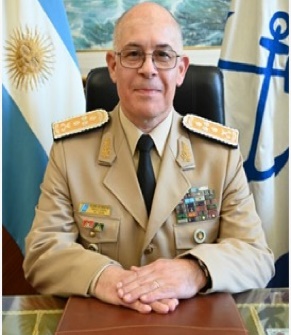 Prefecto GeneralGuillermo José Giménez PérezPrefecto Nacional NavalEl Prefecto General Guillermo José Giménez Pérez fue designado como Prefecto Nacional Naval el 15 de diciembre de 2023 por el Poder Ejecutivo Nacional, mediante Decreto N° 37/2023.Ascendió al grado de Prefecto General (máxima jerarquía en su carrera) en diciembre de 2020, asumiendo el cargo de Director de Inteligencia Criminal e Investigaciones hasta el momento de su actual designación como Prefecto Nacional Naval. Es especialista en Inteligencia Criminal e Investigaciones, posee una sólida formación y amplia experiencia en la lucha contra el narcotráfico, crimen organizado, lavado de dinero y trata de personas. Es Licenciado en Seguridad Marítima, Auditor de Protección de Buques e Instalaciones Portuarias, con amplios conocimientos en la preservación de las aguas de jurisdicción nacional.En 1990 obtuvo la orientación en Seguridad de Costas, Puertos y Fronteras, y en 1994 aprobó el curso Especialista en Inteligencia. Desde entonces, y durante gran parte de su carrera, prestó servicio en diferentes dependencias jurisdiccionales del país. Asumió los cargos de Jefe en la Prefectura Santa Fe, Departamento Investigaciones de Trata de Personas, Prefectura Ushuaia e Islas del Atlántico Sur y en el Departamento Central de Investigaciones.       Su trayectoria se destaca por el trabajo abnegado y férreo compromiso con la formación académica y profesional. Participó en numerosos seminarios y congresos en el país como en el extranjero, en temas relacionados al control del abuso de drogas, narcotráfico marítimo y en el análisis de la problemática pesquera, entre otros.El Prefecto Nacional Naval Guillermo José Giménez Pérez nació el 25 de agosto de 1965 en la provincia de Corrientes, es Perito Documentólogo, está casado y tiene dos hijas.